ЗРАЗОК ДОДАТОК 2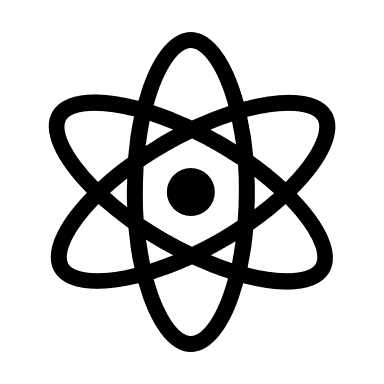 ГРОМАДСЬКА СПІЛКА
«ДОНАТ ПАС ГРУП»вул. Шота Руставелі, буд. 112, поверх 9, м. Київ, Україна, 01111
Teл. (+380) 99-990-99-85 e-mail: zrazok@meta.uaВих.№ 0111/033від 15.05.2023                                                           Начальнику Центру протимінної діяльності                                                                              полковнику Бірюкову Євгенію Михайловичу З метою виконання завдань «Плану виконання заходів з гуманітарного розмінування деокупованих територій України на 202___ рік»,  СГ «ДОНАТ ПАС ГРУП» має намір провести процеси протимінної діяльності а саме: НТО на території – Пoнopницької селищної територіальної громади, Новгород-Сіверської району, Чернігівської області. Запланований початок робіт з 20.05.2023.            Персонал який буде задіяний для виконання процесу протимінної діяльності з НТО: Група НТО №1 (вказати повний перелік задіяного о/с, їх посади)Група буде пересуватися на автомобілях: (надати перелік транспортних засобів)Перелік основного обладнання:GPS навігатори – 2 од;Компаси– 1 од;Лазерні далекоміри – 1 од;Квадрокоптери DJI Mavic 2 Pro– 2 од.Контактна особо щодо координації запланованих заходів (Прізвище, ім'я по батькові, посада та актуальний контактний номер телефону)Голова Спілки	                                 (підпис)	                           Прізвище, ім'я по батькові15.05.2023 р.продовження додатку 2ГРОМАДСЬКА СПІЛКА
«ДОНАТ ПАС ГРУП»вул. Шота Руставелі, буд. 112, поверх 9, м. Київ, Україна, 01111
Teл. (+380) 99-990-99-85 e-mail: zrazok@meta.uaВих.№ 0111/033від 15.05.2023                                                           Начальнику Центру протимінної діяльності                                                                              полковнику Бірюкову Євгенію Михайловичу З метою виконання завдань «Плану виконання заходів з гуманітарного розмінування деокупованих територій України на 202___ рік»,  СГ «ДОНАТ ПАС ГРУП» має намір провести процес протимінної діяльності а саме: ІНРМ на ділянках (крім місць розташування підрозділів Сил оборони України та елементів системи інженерних загороджень) на території Бочечківської сільської територіальної громади, Попівської сільської територіальної громади, Дубов’язівської селищної територіальної громади, Кролевецької міських територіальних громади, Конотопського району, Сумської області. Запланований початок робіт з 20.05.2023.            Персонал який буде задіяний для виконання процесу протимінної діяльності з ІНРМ: Група інформування  (ІНРМ):Група буде пересуватися на автомобілях:Контактна особо щодо координації запланованих заходів (Прізвище, ім'я по батькові, посада та актуальний контактний номер телефону).Голова Спілки                             (підпис)                            Прізвище, ім'я по батькові 15.05.2023 р.№ПІППосада1.Прізвище, ім'я по батькові–Головний керівник групи;2.Прізвище, ім'я по батькові–Керівник групи;3.Прізвище, ім'я по батькові–Фахівець з надання інформації;4.Прізвище, ім'я по батькові–Фахівець з надання інформації.марка ТЗреєстраційний номер «Renault Duster»АA 1111 АА№ПІППосада1.Прізвище, ім'я по батькові–Головний керівник групи;2.Прізвище, ім'я по батькові–Керівник групи;3.Прізвище, ім'я по батькові–Фахівець з надання інформації;4.Прізвище, ім'я по батькові–Фахівець з надання інформації.марка ТЗреєстраційний номер «Renault Duster»АA 1111 АА